Übung 2 – ARTIP TrainingΑρχή φόρμαςIstanbul Protokoll: grundlegende Aspekte psychologischer FolgenDie folgenden zehn Fragen beschäftigen sich mit grundlegenden Aspekten psychischer Folterfolgen. Eine oder mehrere Antworten können richtig sein.Frage: 1Frage: 1Frage: 1Frage: 1Warum sind psychologische Begutachtungen von Folterfolgen wichtig
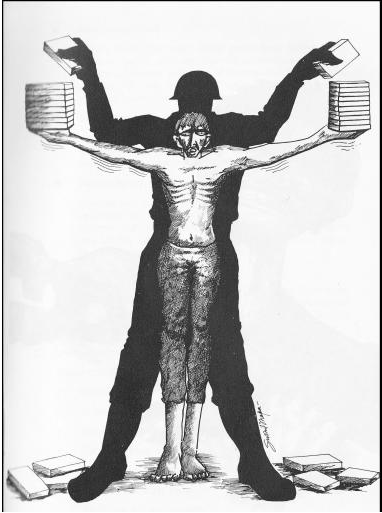 Warum sind psychologische Begutachtungen von Folterfolgen wichtig
Warum sind psychologische Begutachtungen von Folterfolgen wichtig
Warum sind psychologische Begutachtungen von Folterfolgen wichtig
Bitte die richtige(n) Antwort ankreuzenAntwort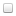 Psychologische Probleme können zu Konzentration oder Gedächtnisproblemen, Widersprüchen, und zu Konzentrationsstörungen im Interview führen Psychologische Traumatisierung kann Beweis für Folter seinAlle Überlebenden werden aufgrund ihrer Erfahrungen verrücktSofortige Behandlung oder Unterstützung kann erforderlich sein, beispielsweise bei SuizidgefährdungFrage: 2Frage: 2Frage: 2Frage: 2Irritierbarkeit und Konzentrationsstörungen können Hinweis sein auf.. Irritierbarkeit und Konzentrationsstörungen können Hinweis sein auf.. Irritierbarkeit und Konzentrationsstörungen können Hinweis sein auf.. Irritierbarkeit und Konzentrationsstörungen können Hinweis sein auf.. Bitte die richtige(n) Antwort ankreuzenAntwortPosttraumatische BelastungsstörungSchädel-Hirn-TraumaFrage: 3Frage: 3Frage: 3Frage: 3Die Posttraumatische Belastungsstörung ist... Die Posttraumatische Belastungsstörung ist... Die Posttraumatische Belastungsstörung ist... Die Posttraumatische Belastungsstörung ist... Bitte die richtige(n) Antwort ankreuzenAntwortDie einzige relevante und typische Folge von Folter Eine der häufigsten reaktiven Störungen nach FolterDie einzige Form psychologischer DramatisierungQuestion Score: 0/1Question Score: 0/1Question Score: 0/1Question Score: 0/1Frage: 4Frage: 4Frage: 4Frage: 4Zu den häufigen psychologischen Folterfolgen gehören.. Zu den häufigen psychologischen Folterfolgen gehören.. Zu den häufigen psychologischen Folterfolgen gehören.. Zu den häufigen psychologischen Folterfolgen gehören.. Bitte die richtige(n) Antwort ankreuzenAntwortPosttraumatische BelastungsstörungSchizophrenieDepressionFrage: 5Frage: 5Frage: 5Frage: 5Symptome der posttraumatischen Belastungsstörung sind beispielsweise.. Symptome der posttraumatischen Belastungsstörung sind beispielsweise.. Symptome der posttraumatischen Belastungsstörung sind beispielsweise.. Symptome der posttraumatischen Belastungsstörung sind beispielsweise.. Bitte die richtige(n) Antwort ankreuzenAntwortStarke sich aufdrängende Erinnerungen (flash backs)AlbträumeHalluzinationenVerstärkte Irritierbarkeit und SchreckreaktionVermeidung von Situationen, die an Folter erinnern Frage: 6Frage: 6Frage: 6Frage: 6Emotionale Folgen können beispielsweise bestehen in... Emotionale Folgen können beispielsweise bestehen in... Emotionale Folgen können beispielsweise bestehen in... Emotionale Folgen können beispielsweise bestehen in... Bitte die richtige(n) Antwort ankreuzenAntwortDem Gefühl der SchamSchuldgefühlenDem Verlust des SelbstvertrauensDem Gefühl der Bedeutungslosigkeit des Lebens und des SinnverlustsFrage: 7Frage: 7Frage: 7Frage: 7Der kulturelle Hintergrund.. Der kulturelle Hintergrund.. Der kulturelle Hintergrund.. Der kulturelle Hintergrund.. Bitte die richtige(n) Antwort ankreuzenAntwortSpielt keine Rolle bei psychischen Folgen, alle Folgen können in jeder Kultur auftreten Beeinflusst die zu beobachtenden Symptome, und die Art wie sie mitgeteilt werdenKann in kulturspezifischen Reaktionen bestehen ("idioms of distress")Frage: 8Frage: 8Frage: 8Frage: 8Wenn ein Klient nicht an einer posttraumatischen Belastungsstörung leidet... Wenn ein Klient nicht an einer posttraumatischen Belastungsstörung leidet... Wenn ein Klient nicht an einer posttraumatischen Belastungsstörung leidet... Wenn ein Klient nicht an einer posttraumatischen Belastungsstörung leidet... Bitte die richtige(n) Antwort ankreuzenAntwortWurde er nicht gefoltertKann es Zeichen sein, dass sich die posttraumatische Belastungsstörung zurückgebildet hatKann es Zeichen sein, dass er gefoltert wurde aber keine posttraumatische Belastungsstörung entwickelt hatFrage: 9Frage: 9Frage: 9Frage: 9Symptome einer Depression nach Folter können unter anderem sein.. Symptome einer Depression nach Folter können unter anderem sein.. Symptome einer Depression nach Folter können unter anderem sein.. Symptome einer Depression nach Folter können unter anderem sein.. Bitte die richtige(n) Antwort ankreuzenAntwortTraurigkeit und depressive StimmungHalluzinationenAntriebslosigkeitDurchfälleKonzentrationsstörungenFrage: 10Frage: 10Frage: 10Frage: 10Die posttraumatische Belastungsstörung.. Die posttraumatische Belastungsstörung.. Die posttraumatische Belastungsstörung.. Die posttraumatische Belastungsstörung.. Bitte die richtige(n) Antwort ankreuzenAntwortKann nur durch Nuklearmagnetresonanz diagnostiziert werdenKann in den meisten Fällen durch das klinische Interview von einem erfahrenen Arzt oder Psychologen diagnostiziert werdenKann nur durch einen Psychiater diagnostiziert werdenSpezielle Fragebögen können bei der Diagnosestellung helfen, nicht aber das Interview ersetzen